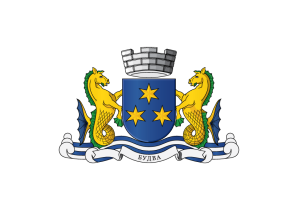 Crna GoraO P Š T I N A  B UDVASekretarijat za privreduPREDMET: ZAHTJEV ZA DODJELU PODRŠKE RAZVOJU RIBARSTVA 2018. GODINUI PODACI O PODNOSIOCU ZAHTJEVAII OPŠTI PODACI O INVESTICIJIPod punom moralnom, materijalnom i krivičnom odgovornošću izjavljujem  da su navedeni podaci tačni i da ista investicija nije finansirana od državnih i organa lokalne uprave.Budva, ______________2018. godine								potpis podnosioca zahtjeva:								_______________________Ime I prezimeAdresaKontakt telefonBroj i datum rješenja o registracijiJMBG ili PIBBanka i br.ž.računa Refundiranje dijela troškova za nabavku opreme za ribolov